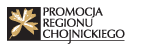 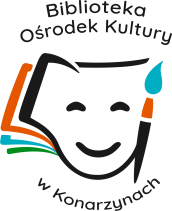 KARTA ZGŁOSZENIA UCZESTNICTWA W PRZEGLĄDZIE KABARETÓW                                               PT. „ KFOKA”- IX KONARZYŃSKI  FESTIWAL OTWARTY KABARETÓW AMATORSKICH                                                                                                                                                                                        Oświadczam, że zapoznałam/em się z Regulaminem „ KFOKA- Konarzyńskiego Festiwalu Otwartego Kabaretów Amatorskich” organizowanego przez Bibliotekę-Ośrodek Kultury w Konarzynach  oraz Promocję Regionu Chojnickiego i zobowiązuję się do przestrzegania jego zapisów.  Ja, niżej podpisana/y, niniejszym wyrażam zgodę / nie wyrażam zgody* na przetwarzanie moich                i mojego dziecka danych osobowych zgodnie z Rozporządzeniem Parlamentu Europejskiego i Rady (UE) 2016/679 z dnia 27 kwietnia 2016 roku w sprawie ochrony osób fizycznych w związku                        z przetwarzaniem danych osobowych i w sprawie swobodnego przepływu takich danych oraz uchylenia dyrektywy 95/46 (ogólne rozporządzenie o ochronie danych – RODO) przez Bibliotekę-Ośrodek Kultury w Konarzynach z siedzibą przy  ul. Strażackiej 2 w celu realizacji i rozliczenia przeglądu.*Wyrażam zgodę / nie wyrażam zgody* na nieodpłatne utrwalenie, publikowanie, wykorzystanie                 i powielanie zdjęć oraz nagrań video przez Bibliotekę-Ośrodek Kultury  w Konarzynach . Jednocześnie oświadczam, że moja zgoda dotyczy zdjęć oraz nagrań video przedstawiających mój wizerunek / wizerunek mojego dziecka dokumentujących wszelkie formy zajęć oraz imprez organizowanych przez Bibliotekę-Ośrodek Kultury w Konarzynach. Rozpowszechnianie mojego wizerunku / wizerunku mojego dziecka   w formie zdjęć oraz nagrań video może być realizowane               do wielokrotnego (nieograniczonego ilościowo, czasowo i terytorialnie) korzystania z mojego wizerunku / wizerunku mojego dziecka w publikacjach oraz za pośrednictwem wszelkich pozostałych mediów/kanałów  i środków masowego przekazu.Jednocześnie zostałam/em poinformowana/y o tym, że:1.Administratorem danych osobowych jest Dyrektor Biblioteki-Ośrodka Kultury w Konarzynach                 z siedzibą w Konarzynach,  ul. Strażacka 2,  zwany dalej Administratorem.  2.Administrator wyznaczył Inspektora Ochrony Danych Osobowych, z którym może  się Pani/Pan skontaktować za pomocą poczty elektronicznej: inspektor25052018@gmail.com  we wszystkich sprawach dotyczących przetwarzania danych osobowych oraz korzystania  z praw związanych przetwarzaniem danych.  3.Pani/Pana dane osobowe przetwarzane będą w celu realizacji: „KFOKA- Konarzyńskiego Festiwalu Otwartego Kabaretów Amatorskich”, zgodnie z obowiązującymi przepisami prawa.4.Pani/Pana dane osobowe w przypadku umieszczania zdjęć na profilu społecznościowym Facebook będą przekazywane do państwa trzeciego. Komisja Europejska stwierdziła odpowiedni stopień ochrony zapewnianej na podstawie założeń Tarczy Prywatności UE-USA. Właściciel portalu zobowiązuje się do ich przestrzegania. https:pl-pl.facebook.com/about/privacyshield/.5.Posiada Pani/Pan:- prawo dostępu do swoich danych – czyli uzyskiwania informacji o celu i sposobie   przetwarzania danych osobowych oraz kopii danych,- prawo do sprostowania danych – czyli poprawienia danych osobowych, gdy są one błędne, uległy zmianie lub zdezaktualizowały się,- prawo do ograniczenia przetwarzania danych – czyli ograniczenia przetwarzania danych wyłącznie do ich przechowywania, Pani/Pana dane osobowe nie podlegają zautomatyzowanemu podejmowaniu decyzji, w tym profilowaniu.6.Ma Pani/Pan prawo wniesienia skargi do Prezesa Urzędu Ochrony Danych Osobowych, jeżeli uzna Pani/Pan, że przetwarzanie Pani/Pana danych osobowych narusza przepisy prawa.7.Podanie przez Panią/Pana danych osobowych jest dobrowolne jednak niezbędne do celu określonego w punkcie 3.…………………………..…..		                     ........................……………………………...........       Miejscowość i data					           Czytelny podpis osoby zgłaszającej…………………………..…..			      ......…………………………....................................Miejscowość i data                  				Czytelny podpis członka grupy 	kabaretowej/ rodzica…………………………..…..			      ......…………………………....................................Miejscowość i data                  				Czytelny podpis członka grupy 	kabaretowej/ rodzica…………………………..…..			      ......…………………………....................................Miejscowość i data                  				Czytelny podpis członka grupy 	kabaretowej/ rodzica…………………………..…..			      .....…………………………....................................Miejscowość i data                  				Czytelny podpis członka grupy 	kabaretowej/ rodzica…………………………..…..			      ......…………………………....................................Miejscowość i data                  				Czytelny podpis członka grupy 	kabaretowej/ rodzica…………………………..…..			      ......…………………………....................................Miejscowość i data                  				Czytelny podpis członka grupy 	kabaretowej/ rodzica…………………………..…..			      ......…………………………....................................Miejscowość i data                  				Czytelny podpis członka grupy 	kabaretowej/ rodzica…………………………..…..			      ......…………………………....................................Miejscowość i data                  				Czytelny podpis członka grupy 	kabaretowej/ rodzica…………………………..…..			      ......…………………………....................................Miejscowość i data                  				Czytelny podpis członka grupy 	kabaretowej/ rodzica…………………………..…..			      ......…………………………....................................Miejscowość i data                  				Czytelny podpis członka grupy 	kabaretowej/ rodzica…………………………..…..			      ......…………………………....................................Miejscowość i data                  				Czytelny podpis członka grupy 	kabaretowej/ rodzica…………………………..…..			      ......…………………………....................................Miejscowość i data                  				Czytelny podpis członka grupy 	kabaretowej/ rodzica…………………………..…..			      ......…………………………....................................Miejscowość i data                  				Czytelny podpis członka grupy 	kabaretowej/ rodzica* niepotrzebne skreślićW przypadku, gdy uczestnikiem konkursu jest osoba nieletnia, powyższe zgody udzielane są w jej imieniu przez rodzica/opiekuna prawnego.Uzupełnioną kartę należy przesłać na adres e-mail: kultura.gok2@wp.pl lub  listownie na adres: Biblioteka-Ośrodek Kultury w Konarzynach, ul. Strażacka 2, 89- 607 Konarzyny do dnia 18 marca 2024 r. z dopiskiem” KFOKA”Nazwa kabaretuAdres                              do korespondencjiKontakt telefoniczny   ( imię i nazwisko- numer telefonu)E-mail                             Grupa wiekowaSkład imienny kabaretu                       Informacje o artyście/kabarecie. Krótki opisTytuł programuCzas trwania                                 Uwagi